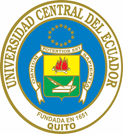 UNIVERSIDAD CENTRAL DEL ECUADORVICERRECTORADO DE INVESTIGACIÓN, DOCTORADOS E INNOVACIÓNDIRECCIÓN DE INVESTIGACIÓNQuito, DM ___ julio de 2019Ref.: Postulación Concurso de proyectos de investigaciónDoctoraBertha Estrella Cahueñas Ph.D. (c)DIRECTORA DE INVESTIGACIÓNUNIVERSIDAD CENTRAL DEL ECUADORPresente. -De mi consideración:Yo, ………………………………… (Nombre completo) Docente universitario titular a tiempo completo de la Facultad ……………………………….. (nombre de la facultad) presento a usted el proyecto ……. ..................(Título de la propuesta) para que sea considerado en la convocatoria para proyectos de investigación Senior UCE – 2019 - 2021. Declaro que he leído las bases de la convocatoria y expreso mi conformidad. Atentamente,Postulante CC……………………………………………………….….Correo electrónico: ……………………………………….Teléfono: …………………………………………………….